FACT SHEET	April 2024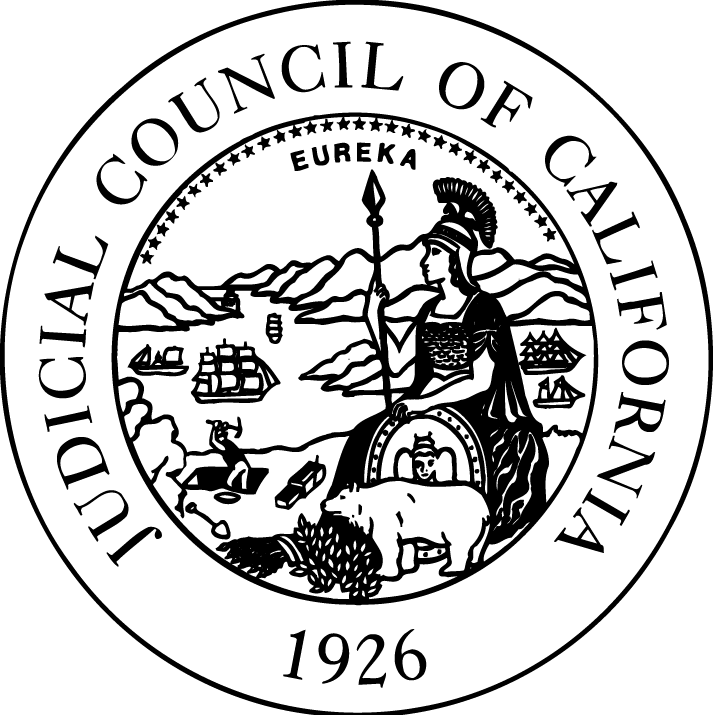 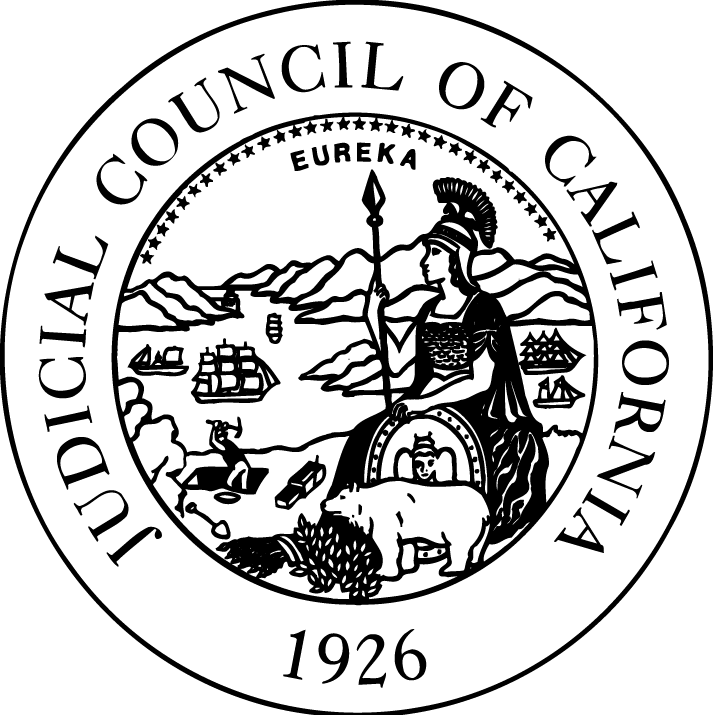 Glenn County Courthouse Renovation/Expansion in Willows
Located at 526 West Sycamore Street, the newly renovated/expanded Willows courthouse consolidates court services at one location, addressed security and seismic issues, and increased operational efficiency.
Newly Renovated/Expanded Courthouse Improves Services
The courthouse construction project renovated the Historic Courthouse into a modern, secure building, as well as provided a 26,069-square-foot addition to the building for two additional courtrooms and other essential court spaces. The project centralized court services through the consolidation of court operations preexisting in the Historic Courthouse with those in the Orland Branch Courthouse and leased Self-Help Center facility.
The Building Is More Secure, Efficient
The building’s improved security features include entrance screening of all court users, and improved fire and life safety systems. The courthouse’s sustainability features include drought-tolerant landscaping, water-efficient irrigation and plumbing systems, and energy-efficient lighting.
Part of a Statewide Courthouse Construction Program
The courthouse project was ranked as an “Immediate Need” in the judicial branch’s capital-outlay plan, making it among the branch’s highest-priority infrastructure projects. Since the state’s judicial branch assumed responsibility for court construction and maintenance in 2002, the branch has completed 35 new courthouse projects and 18 are currently under way. These include new court facilities in both large and small counties, as well as urban and rural areas across the state.More Information
Contact:Blaine Corren, Judicial Council Public Affairs, 415-865-7449, blaine.corren@jud.ca.gov
Additional resources:Project webpage, https://www.courts.ca.gov/facilities-glenn.htm 
California Courts Newsroom, http://newsroom.courts.ca.gov/ 